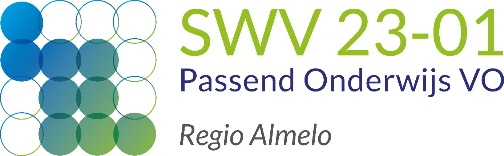 Toestemming betrokkenen t.b.v. aanvraag Toelaatbaarheidsverklaring VSO                                 In te vullen door ouder(s) / wettelijk vertegenwoordiger(s) en leerling  (bij 12 jaar en ouder)Naam van de leerling:                            Geboortedatum: Hierbij geeft u toestemming voor het bespreken van de TLV-aanvraag in de vergadering van de Commissie van Toewijzing van Samenwerkingsverband 23-01 VO regio Almelo.Ondergetekende is op de hoogte van de aanvraag en gaat akkoord met:het registreren en bewaren van de gegevens bij het samenwerkingsverbandterugkoppeling van de uitslag naar de school, de wettelijk vertegenwoordiger(s) en de leerlingTevens geeft ondergetekende een machtiging af voor het samenwerkingsverband om:de onderzoeksgegevens te verzamelen die noodzakelijk zijn voor het compleet maken van het dossiereen advies af te geven aan de school van aanmelding.Tot slot: Het is niet wettelijk verplicht dat deze tlv-aanvraag wordt ondertekend. SWV 23-01 VO vindt het noodzakelijk dat de school met ouders overlegt als de ontwikkeling van een leerling stagneert en zij een tlv aan wil gaan vragen. SWV 23 01 VO vindt het van belang dat ouders en leerling weten wat een eventuele verwijzing naar het speciaal onderwijs betekent.Beschrijving van de leerling (b.v. op het gebied van leren/sociaal/emotioneel/werkhouding/ gedrag).Wat zijn de sterke kanten van de leerling (eigenschappen, vaardigheden)?Wat is uw mening en de mening van de leerling over de huidige situatie?Als er belangrijke zaken zijn die nog niet aan de orde zijn geweest, kunt u en/of kan de leerling die hieronder aangeven.Bij leerlingen van 12 * tot 16 jaar vragen we toestemming van (beide) ouder(s)/wettelijke vertegenwoordiger(s)  en van de leerling zelf. Bij leerlingen vanaf 16 jaar is alleen toestemming van de leerling voldoende. Gezien het opvoedingsbelang is het wenselijk dat ook (beide) ouder(s)/wettelijke vertegenwoordigers deze aanvraag ondertekenen. * 12 jaar op de vergaderdatum waarin de aanvraag besproken wordt door de CvT (zie voor een overzicht vergaderdata onze website).Bij leerlingen van 12 * tot 16 jaar vragen we toestemming van (beide) ouder(s)/wettelijke vertegenwoordiger(s)  en van de leerling zelf. Bij leerlingen vanaf 16 jaar is alleen toestemming van de leerling voldoende. Gezien het opvoedingsbelang is het wenselijk dat ook (beide) ouder(s)/wettelijke vertegenwoordigers deze aanvraag ondertekenen. * 12 jaar op de vergaderdatum waarin de aanvraag besproken wordt door de CvT (zie voor een overzicht vergaderdata onze website).DatumPlaatsNaam moeder (ouder met ouderlijk gezag)…………………………………………………Handtekening…………………………………………………Naam vader (ouder met ouderlijk gezag)…………………………………………………Handtekening…………………………………………………Naam voogd…………………………………………………Handtekening…………………………………………………Naam leerling (bij 12 jaar en ouder)…………………………………………………Handtekening…………………………………………………